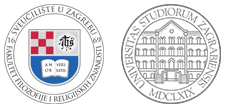 Analytic Philosophy (51924) (FP2210)Philosophy - graduate1st Semester 2022-2023LECTURER(S) INFORMATIONLecturer 1: Dalibor Renić, PhDTitle: Assistant ProfessorE-mail:  dalibor.renic@ffrz.unizg.hrOther pertinent information may be added, such as:If there is more than one lecturer, please copy yellow text as many times as necessary. The main lecturer should be listed first.COURSE DESCRIPTIONStudy Programme: undergraduate graduateType of the Course: obligatory electiveECTS points: 3Description:The objectives of the course Analytical Philosophy are the adoption of the analytical method in philosophy in general, which includes the adoption and application of a rational argumentative way of reasoning and responding to objections, and especially the concepts and central themes of 20th century analytical philosophy in historical terms. Topics: The concept of analysis in the history of philosophy; The notion of analysis in 20th century analytical philosophy; 20th Century Analytical Philosophers (G. Frege, G.E. Moore, B. Russell, L. Wittgenstein, Vienna Circle, Oxford School, W.O. Quine, P. Strawson); Philosophy of language: meaning; Analytical philosophy of mind: intentionality; Analytical metaphysics: the notion of existence.Course Learning Outcomes:The student will be able to: Define basic views on a variety of topics in analytical philosophy. Revise basic knowledge and attitudes in analytical philosophy. Illustrate the views of analytical philosophers. Argued to confront other philosophical directions.Programme Learning Outcomes:Critically evaluate the texts of important authors in the field of philosophy. Develop the skill of arguing one's own critical opinion. Formulate scientific hypotheses in the philosophical field.COURSE REQUIREMENTSReferences and Other Materials:  Required literature:Dalibor Renić, Analitička filozofija. Skripta. Zagreb, 2020.Ivan Macan. Uvod u analitičku filozofiju. Zagreb, FFDI, 1994.Hans Hahn, Otto Neurath, Rudolf Carnap, Znanstveno shvaćanje svijeta – Bečki krug, Zagreb: Scopus, 2005.Michael G. Loux. Metafizika: Suvremen uvod. Zagreb, Hrvatski studiji, 2010.Platon, Teetet, Zagreb: Naprijed, 1979.William G. Lycan. Filozofija jezika: Suvremen uvod. Zagreb, Hrvatski studiji, 2011.Recommended literature:David Edmonds, John Edinow. Wittgensteinov žarač. Priča o desetominutnoj svađi dvojice velikih filozofa. Zagreb 2004.Donald Davidson. Istraživanja o istini i interpretaciji. Demetra 2000.George Edward Moore. Principi etike. Kruzak 2009.Ivan Macan. Wittgensteinova teorija značenja. Zagreb 1996.Karl Popper, Nedovršena potraga: Intelektualna autobiografija, Algoritam, Zagreb 2004.Ludwig Wittgenstein. Filozofijska istraživanja. Zagreb 1998.Ludwig Wittgenstein. Tractatus Logico Philosophicus. Zagreb 2004.N. Miščević, M. Potrč ur.. Kontekst i značenje. Rijeka 1987.Peter F. Strawson. Analiza i metafizika. Kruzak 1999.Willard van Orman Quine. Riječ i predmet. Kruzak 1999.Methods of Evaluation:  Evaluation consists of continuous evaluation of progress (five written essays of max. 10% each) and exams (written and oral, 45%), activity (5%). A positive rating requires 55% of the points.Attendance Course Policy:At least 70 % of physical presence in classes and exercises is necessary to obtain a signature, and submitting all written essays within the set deadline.Other pertinent information:Additional instructions and materials can be found on the page of the course Philosophy of Knowledge at Merlin, http://moodle.srce.hr/Course Evaluations:  ISVU survey..The lecturer(s) and the Faculty reserve the right to revise, alter, or amend this syllabus as necessary. Students will be notified of any such changes.